Государственное бюджетное общеобразовательное учреждение 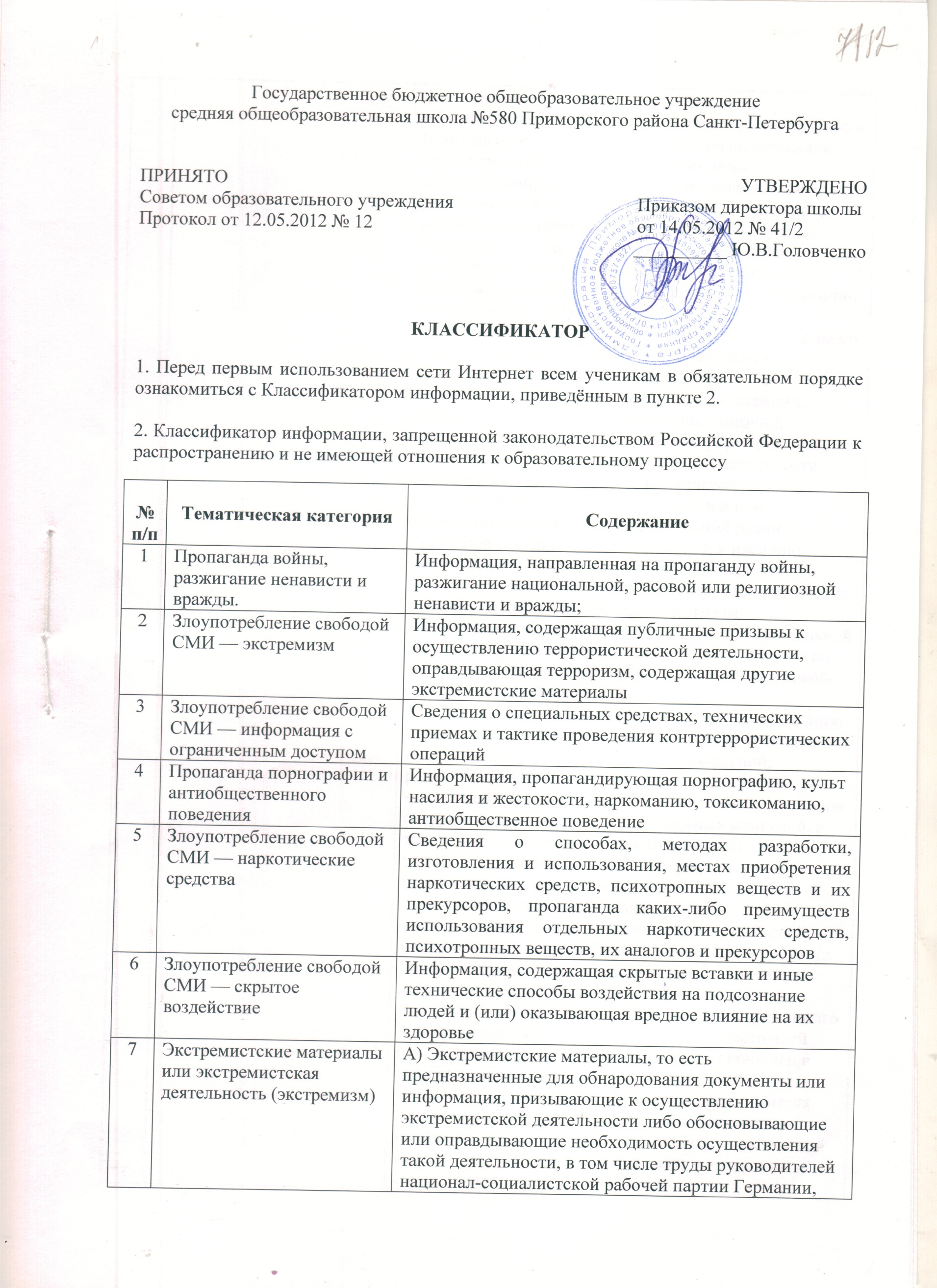 средняя общеобразовательная школа №580 Приморского района Санкт-ПетербургаКЛАССИФИКАТОР1. Перед первым использованием сети Интернет всем ученикам в обязательном порядке ознакомиться с Классификатором информации, приведённым в пункте 2.2. Классификатор информации, запрещенной законодательством Российской Федерации к распространению и не имеющей отношения к образовательному процессуКЛАССИФИКАТОРинформации, не имеющей отношения к образовательному процессу, который может быть дополнен, расширен или иным образом изменен в установленном порядке, в том числе с учетом специфики образовательного учреждения, регионального компонента Базисного учебного планаПРИНЯТОСоветом образовательного учрежденияПротокол № ___ от ______ г.УТВЕРЖДЕНОПриказом директора щколыот _________ г. № ______________________ Ю.В. Головченко№ п/пТематическая категорияСодержание1Пропаганда войны, разжигание ненависти и вражды.Информация, направленная на пропаганду войны, разжигание национальной, расовой или религиозной ненависти и вражды;2Злоупотребление свободой СМИ — экстремизмИнформация, содержащая публичные призывы к осуществлению террористической деятельности, оправдывающая терроризм, содержащая другие экстремистские материалы3Злоупотребление свободой СМИ — информация с ограниченным доступомСведения о специальных средствах, технических приемах и тактике проведения контртеррористических операций4Пропаганда порнографии и антиобщественного поведенияИнформация, пропагандирующая порнографию, культ насилия и жестокости, наркоманию, токсикоманию, антиобщественное поведение5Злоупотребление свободой СМИ — наркотические средстваСведения о способах, методах разработки, изготовления и использования, местах приобретения наркотических средств, психотропных веществ и их прекурсоров, пропаганда каких-либо преимуществ использования отдельных наркотических средств, психотропных веществ, их аналогов и прекурсоров6Злоупотребление свободой СМИ — скрытое воздействиеИнформация, содержащая скрытые вставки и иные технические способы воздействия на подсознание людей и (или) оказывающая вредное влияние на их здоровье7Экстремистские материалы или экстремистская деятельность (экстремизм)А) Экстремистские материалы, то есть предназначенные для обнародования документы или информация, призывающие к осуществлению экстремистской деятельности либо обосновывающие или оправдывающие необходимость осуществления такой деятельности, в том числе труды руководителей национал-социалистской рабочей партии Германии, фашистской партии Италии; публикации, обосновывающие или оправдывающие национальное и (или) расовое превосходство либо оправдывающие практику совершения военных или иных преступлений, направленных на полное или частичное уничтожение какой-либо этнической, социальной, расовой, национальной или религиозной группы;Б) экстремистская деятельность (экстремизм) включает деятельность по распространению материалов (произведений), содержащих хотя бы один из следующих признаков:— насильственное изменение основ конституционного строя и нарушение целостности Российской Федерации;— подрыв безопасности Российской Федерации, захват или присвоение властных полномочий, создание незаконных вооруженных формирований;— осуществление террористической деятельности либо публичное оправдание терроризма;— возбуждение расовой, национальной или религиозной розни, а также социальной розни, связанной с насилием или призывами к насилию;— унижение национального достоинства;— осуществление массовых беспорядков, хулиганских действий и актов вандализма по мотивам идеологической, политической, расовой, национальной или религиозной ненависти либо вражды, а равно по мотивам ненависти либо вражды в отношении какой-либо социальной группы;— пропаганда исключительности, превосходства либо неполноценности граждан по признаку их отношения к религии, социальной, расовой, национальной, религиозной или языковой принадлежности;— воспрепятствование законной деятельности органов государственной власти, избирательных комиссий, а также законной деятельности должностных лиц указанных органов, комиссий, сопровождаемое насилием или угрозой его применения;— публичная клевета в отношении лица, замещающего государственную должность Российской Федерации или государственную должность субъекта Российской Федерации, при исполнении им своих должностных обязанностей или в связи с их исполнением, сопровождаемая обвинением указанного лица в совершении деяний, указанных в настоящей статье, при условии, что факт клеветы установлен в судебном порядке;— применение насилия в отношении представителя государственной власти либо угроза применения насилия в отношении представителя государственной власти или его близких в связи с исполнением им своих должностных обязанностей;— посягательство на жизнь государственного или общественного деятеля, совершенное в целях прекращения его государственной или иной политической деятельности либо из мести за такую деятельность;— нарушение прав и свобод человека и гражданина, причинение вреда здоровью и имуществу граждан в связи с их убеждениями, расовой или национальной принадлежностью, вероисповеданием, социальной принадлежностью или социальным происхождением;   8Вредоносные программыПрограммы для ЭВМ, заведомо приводящие к несанкционированному уничтожению, блокированию, модификации либо копированию информации, нарушению работы ЭВМ, системы ЭВМ или их сети.9Преступления— Клевета (распространение заведомо ложных сведений, порочащих честь и достоинство другого лица или подрывающих его репутацию);— оскорбление (унижение чести и достоинства другого лица, выраженное в неприличной форме);— публичные призывы к осуществлению террористической деятельности или публичное оправдание терроризма;— склонение к потреблению наркотических средств и психотропных веществ;— незаконное распространение или рекламирование порнографических материалов;— публичные призывы к осуществлению экстремистской деятельности;— информация, направленная на пропаганду национальной, классовой, социальной нетерпимости, а также социального, расового, национального и религиозного неравенства;— публичные призывы к развязыванию агрессивной войны.10Ненадлежащая рекламаИнформация, содержащая рекламу алкогольной продукции и табачных изделий11Информация с ограниченным доступомИнформация, составляющая государственную, коммерческую, служебную или иную охраняемую законом тайну12Убийства, насилиеСайты, содержащие описание или изображение убийств, мертвых тел, насилия и т.п.13АлкогольРеклама алкоголя, пропаганда потребления алкоголя. Сайты компаний, производящих алкогольную продукцию14Табак, реклама табака, пропаганда потребления табакаСайты, пропагандирующие потребление табака; реклама табака и изделий из него15Онлайн-казино и тотализаторыЭлектронные казино, тотализаторы, игры на деньги, конкурсы и пр.16Неприличный и грубый юморНеэтичные анекдоты и шутки, в частности обыгрывающие особенности физиологии человека17Платные сайтыСайты, на которых вывешено объявление о платности посещения веб-страниц18Торговля и рекламаСодержащие, не имеющие отношения к образовательному процессу, сайты следующих категорий: аукционы, распродажи онлайн, интернет-магазины, каталоги товаров и цен, электронная коммерция, модели мобильных телефонов, юридические услуги, полиграфия, типографии и их услуги, таможенные услуги, охранные услуги, иммиграционные услуги, услуги по переводу текста на иностранные языки, канцелярские товары, налоги, аудит, консалтинг, деловая литература, дом, ремонт, строительство, недвижимость, аренда недвижимости, покупка недвижимости, продажа услуг мобильной связи (например, картинки и мелодии для сотовых телефонов), заработок в Интернете, е-бизнес.19Нижнее белье, купальникиСайты, на которых рекламируется и изображается нижнее белье и купальники.№ п/пТематическая категорияСодержание1Баннеры и рекламные программыБаннерные сети, всплывающая реклама, рекламные программы2Вождение и автомобили (ресурсы данной категории, не имеющие отношения к образовательному процессу)Не имеющая отношения к образовательному процессу информация об автомобилях и других транспортных средствах, вождении, автозапчастях, автомобильных журналах, техническом обслуживании, аксессуарах к автомобилям (использование возможно в классах технологического профиля)3Досуг и развлечения (ресурсы данной категории, не имеющие отношения к образовательному процессу)Не имеющая отношения к образовательному процессу информация:рейтинги открыток, гороскопов, сонников;гадания, магия и астрология;ТВ-программы;конкурсы онлайн;туризм, путешествия;тосты, поздравления;кроссворды, сканворды, ответы к ним;фантастика;модные аксессуары, показы мод;заказ билетов в театры, кино и т.п.;о дачах, участках, огородах, садах, цветоводстве, животных, питомцах, уходе за ними;о студенческой жизни, музыке и музыкальных направлениях, группах, увлечениях, хобби, коллекционировании;о службах знакомств, размещении объявлений онлайн;анекдоты, «приколы», слухи;о сайтах и журналах для женщин и для мужчин; желтая пресса, онлайн-ТВ, онлайн-радио;о знаменитостях;о косметике, парфюмерии, прическах, ювелирных украшениях.4Здоровье и медицина (ресурсы данной категории, не имеющие отношения к образовательному процессу)Не имеющая отношения к образовательному процессу информация о шейпинге, фигуре, похудении, медицине, медицинских учреждениях, лекарствах, диетах, оборудовании, а также иные материалы на тему «Здоровье и медицина», которые, являясь академическими, по сути, могут быть также отнесены к другим категориям (порнография, трупы и т.п.)5Компьютерные игры (ресурсы данной категории, не имеющие отношения к образовательному процессу)Не имеющие отношения к образовательному процессу компьютерные онлайновые и оффлайновые игры, советы для игроков и ключи для прохождения игр, игровые форумы и чаты6Корпоративные сайты, интернет-представительства негосударственных учреждений (ресурсы данной категории, не имеющие отношения к образовательному процессу)Содержащие информацию, не имеющую отношения к образовательному процессу, сайты коммерческих фирм, компаний, предприятий, организаций7Личная и немодерируемая информацияНемодерируемые форумы, доски объявлений и конференции, гостевые книги, базы данных, содержащие личную информацию (адреса, телефоны и т. п.), личные странички, дневники, блоги8Отправка SMS с использованием интернет-ресурсовСайты, предлагающие услуги по отправке SMS-сообщений9Модерируемые доски объявлений (ресурсы данной категории, не имеющие отношения к образовательному процессу)Содержащие информацию, не имеющую отношения к образовательному процессу, модерируемые доски сообщений/объявлений, а также модерируемые чаты10Нелегальная помощь школьникам и студентамБанки готовых рефератов, эссе, дипломных работ и пр.11Обеспечение анонимности пользователя, обход контентных фильтровСайты, предлагающие инструкции по обходу прокси и доступу к запрещенным страницам; Peer-to-Peer программы, сервисы бесплатных прокси-серверов, сервисы, дающие пользователю анонимность12Поиск работы, резюме, вакансии (ресурсы данной категории, не имеющие отношения к образовательному процессу)Содержащие информацию, не имеющую отношения к образовательному процессу, интернет-представительства кадровых агентств, банки вакансий и резюме13Поисковые системы (ресурсы данной категории, не имеющие отношения к образовательному процессу)Содержащие информацию, не имеющую отношения к образовательному процессу, интернет-каталоги, системы поиска и навигации в Интернете14Религии и атеизм (ресурсы данной категории, не имеющие отношения к образовательному процессу)Сайты, содержащие не имеющую отношения к образовательному процессу информацию религиозной и антирелигиозной направленности.15Системы поиска изображенийСистемы для поиска изображений в Интернете по ключевому слову или словосочетанию16СМИ (ресурсы данной категории, не имеющие отношения к образовательному процессу)СМИ, содержащие новостные ресурсы и сайты СМИ (радио, телевидения, печати), не имеющие отношения к образовательному процессу.17Чаты (ресурсы данной категории, не имеющие отношения к образовательному процессу)Не имеющие отношения к образовательному процессу сайты для анонимного общения в режиме он-лайн.